Foglalkozási tervNyíregyházi EgyetemMűszaki és Agrártudományi IntézetMűszaki Alapozó, Fizika és Gépgyártástechnológia TanszékTantárgy neve: Atom- és magfizika előadás + gyakorlatTantárgy kódja: FIO1016 és FIO1017Számonkérés: kollokvium és gyakorlati jegy (4+2 kredit)Meghirdetés féléve: 2016/2017-es tanév 1. félévOktató: Dr. Tarján PéterAtom- és magfizika gyakorlatA gyakorlaton 3 zárthelyi dolgozatot kell írni, ebből legalább kettőt 40%-nál nagyobb pontszámmal. Mindhárom dolgozat 100 pontos, és a félévi érdemjegybe egyforma súlyozással számít be. A félév során megszerezhető pontok 3x20%-át a zárthelyi dolgozatok, 40%-át a beadott házi feladatok adják. Osztályozás: 0 – 40%: elégtelen41– 55%: elégséges56 – 70%: közepes71 – 85%: jó86 – 100%: jelesAtomfizika előadásAz előadás kollokviummal zárul. A kollokviumra bocsátás feltétele a megszerzett gyakorlati jegy. A vizsga beugró kérdésekkel kezdődik, ahol 80%-ot kell elérni a vizsga megkezdéséhez.2016. augusztus 31.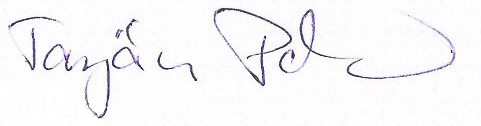 AlkalomElőadásGyakorlat1Az atomfogalom kialakulása. A hőmérsékleti sugárzás alapfogalmai és törvényei.Az anyag atomos szerkezete. Hőmérsékleti sugárzás.2Szürkesugárzók, fekete- és színhőmérséklet, optikai hatásfok, vizuális hatásfok. A fénykibocsátás mechanizmusai.Hőmérsékleti sugárzás. 3Fotoeffektus. Fénynyomás. Compton-szórás.Fotoeffektus.4Gravitációs lencsehatás és gravitációs vöröseltolódás.Korai atommodellek, de Broglie-hullámhossz.A fény részecsketermészete.5A Bohr-modell. A Bohr-Sommerfeld modell.1. zárthelyi dolgozat6A spin.Többelektronos rendszerek.A részecskék hullámtermészete. Bohr-modell. 7A periódusos rendszer felépítése, a röntgensugárzásBohr-modell.8Molekulák elektronpályái, kémiai kötések, molekulák gerjesztései, Raman-szórás. Lézerek.A periódusos rendszer. Röntgensugárzás.9A radioaktivitás felfedezése, fajtái, alapvető sajátságai. Bomlási sorok.2. zárthelyi dolgozat10Az atommag felépítése, tömege, mérete. Magmomentumok, magerők.Radioaktív bomlás.11Tömegdefektus, kötési energia. Magmodellek.Radioaktív bomlás.12Spontán magátalakulások, magreakciók.Tömegdefektus, lötési energia.13Szimmetriák, megmaradási törvények, elemi részecskék. A Standard Modell.Kötési energia, reakcióegyenletek.14Kimaradtak pótlása3. zárthelyi dolgozat.